В Большом зале Правительства Севастополя прошло заседание Севастопольской региональной трёхсторонней комиссии по регулированию социально-трудовых отношений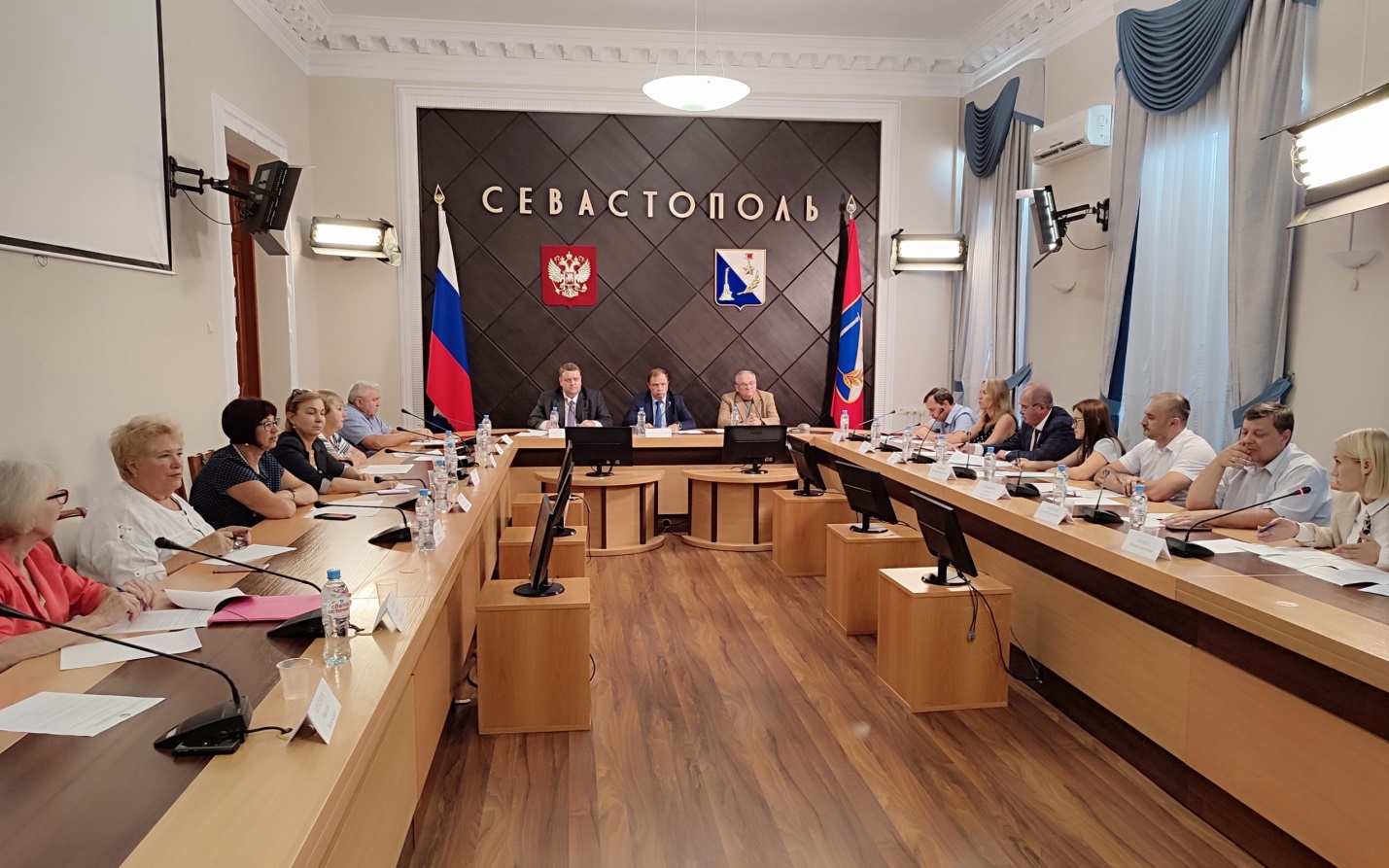 В ходе заседания 06 сентября представители Профсоюзов, Правительства и Работодателей рассмотрели следующие вопросы повестки дня:1. Об итогах конкурсов «Севастопольские мастера-2022» и «Лучший коллективный договор» за 2021 г.».2. Об обеспечении служебным жильём работников бюджетной сферы города Севастополя с учётом подготовленного градостроительного обоснования использования территории города Севастополя для строительства служебного, стандартного (социального) жилья посредством комплексной застройки территории.3. Об основных направлениях бюджетной политики при формировании бюджета города Севастополя на 2023 г и плановый период 2024-2025 г.г.4. О возможности установления в городе Севастополе дополнительного регионального праздника – Дня социального партнерства.5. Об итогах реализации летней детской оздоровительной кампании в 2022 году и задачах по оздоровлению детей в 2023 году.В соответствии с очередностью председательствовала сторона работодателей.О принятых решениях мы расскажем более подробно в следующих публикациях.